New England Colonies1620- Plymouth was established by Massachusetts Bay Company	The Mayflower brought Pilgrims	The Mayflower Compact established self-government.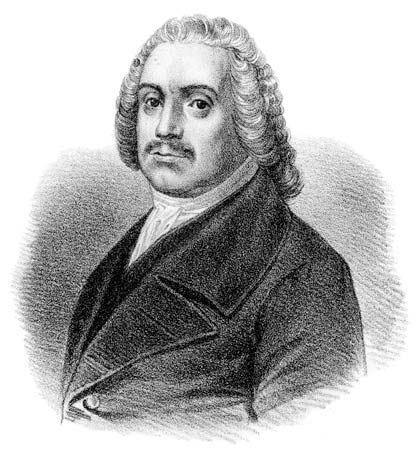 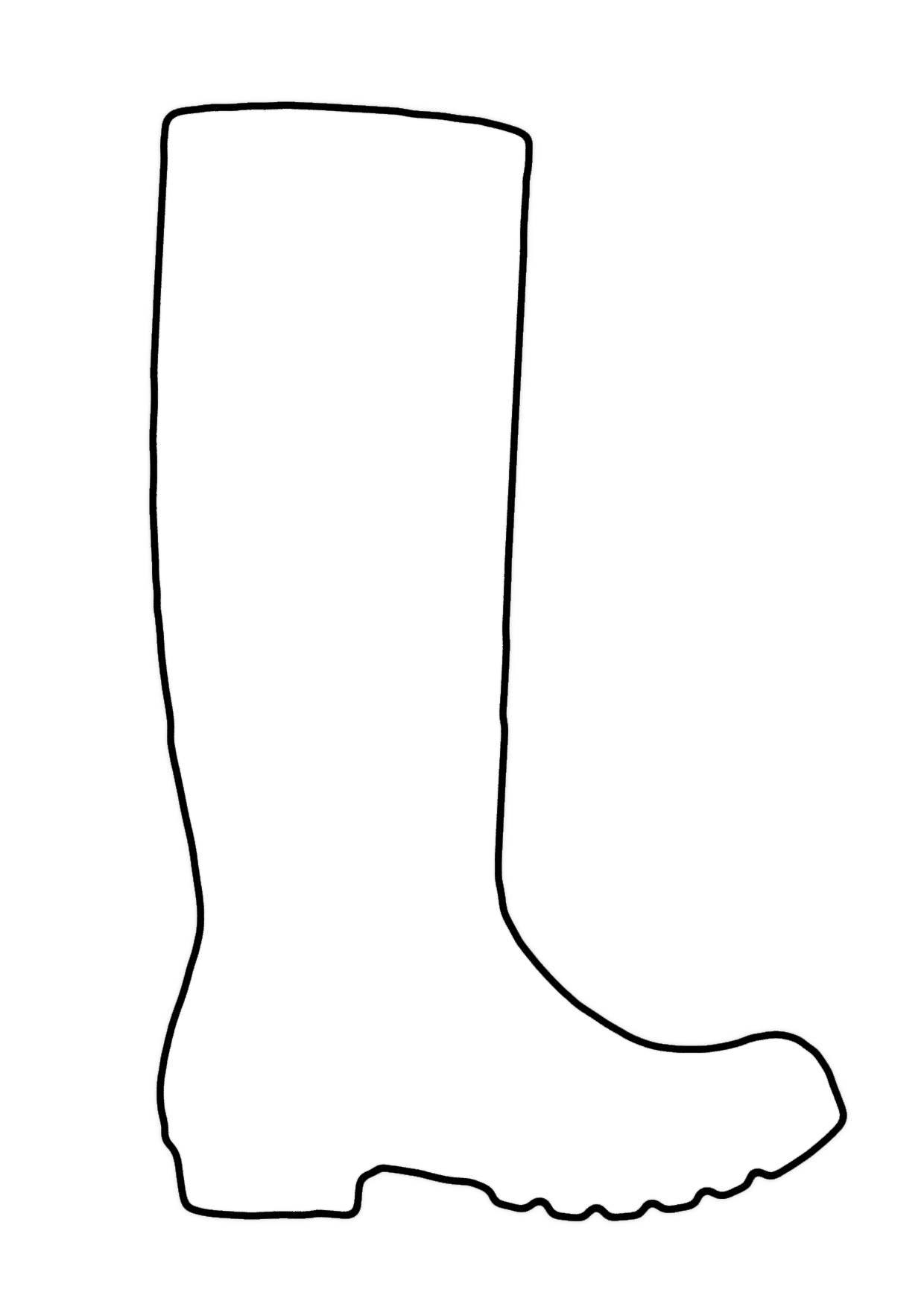 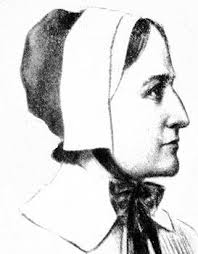 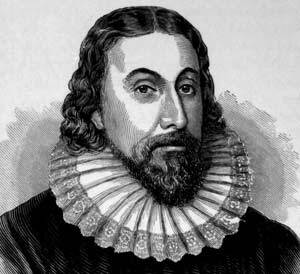 ECONOMY:Cottage Industry (manufactured homemade goods)Practiced subsistence farming (grew just enough for family and little for profit)Abundance of natural resources (timber, iron, fish, fur) led to growth of trade, shipbuilding, iron works, etc.GEOGRAPHY:cold climate & thin, rocky, hilly soillots of natural harborsThe bad farmland/geography led to the growth of manufacturing economy.SOCIAL/RELIGIOUS:Pilgrims came for religious freedomMostly intolerant to outsiders/other religionsstrong work ethic